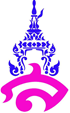 แผนการจัดการเรียนรู้ที่ 3หน่วยการเรียนรู้ที่ 2  ปริพันธ์จำกัดเขตและพื้นที่ที่ปิดล้อมด้วยเส้นโค้งเรื่อง พื้นที่ที่ปิดล้อมด้วยเส้นโค้ง 2วิชา คณิตศาสตร์เพิ่มเติม 6  (ค33202)			กลุ่มสาระการเรียนรู้คณิตศาสตร์ชั้นมัธยมศึกษาปีที่ 6  ภาคเรียนที่ 2  		ปีการศึกษา 2560	เวลา 3 คาบ                  ผู้สอน อาจารย์เกตุม  สระบุรินทร์ผลการเรียนรู้	1. หาปริพันธ์จำกัดเขตของฟังก์ชันบนช่วงที่กำหนดให้ได้	2. หาพื้นที่ที่ปิดล้อมด้วยเส้นโค้งบนช่วงที่กำหนดให้ได้จุดประสงค์การเรียนรู้	1. หาปริพันธ์จำกัดเขตของฟังก์ชันบนช่วงที่กำหนดให้ได้	2. หาพื้นที่ที่ปิดล้อมด้วยเส้นโค้งบนช่วงที่กำหนดให้ได้สาระสำคัญ		ปฏิยานุพันธ์สาระการเรียนรู้	ด้านความรู้		- ปริพันธ์จำกัดเขตของฟังก์ชันบนช่วงที่กำหนดให้ได้- พื้นที่ที่ปิดล้อมด้วยเส้นโค้งบนช่วงที่กำหนดให้ได้ด้านทักษะ/กระบวนการ		- การให้เหตุผล การสื่อสาร การสื่อความหมาย การนำเสนอและการเชื่อมโยงหลักการความรู้ทางคณิตศาสตร์กับศาสตร์อื่นด้านคุณลักษณะอันพึงประสงค์		- มีระเบียบเรียบร้อย รอบคอบ และมีความเชื่อมั่นในตนเองด้านสมรรถนะ		- ความสามารถในการสื่อสาร		- ความสามารถในการคิด 		- ความสามารถในการแก้ปัญหากิจกรรมการเรียนรู้		กิจกรรมนำเข้าสู่บทเรียน		1. ครูทบทวนวิธีการหาปริพันธ์ไม่จำกัดเขต โดยให้นักเรียนทำโจทย์ต่อไปนี้		กิจกรรมพัฒนาผู้เรียน1.  ครูยกตัวอย่างต่อไปนี้เพิ่มเติมจากในหนังสือเรียน1)  จงหาพื้นที่ที่ปิดล้อมด้วยเส้นโค้ง y = 9  x2  จาก  x = 2 ถึง x = 1วิธีทำ      กราฟของ f  เป็นรูปพาราโบลาคว่ำ และ f(x)  0 สำหรับทุก x ในช่วง
[2, 1]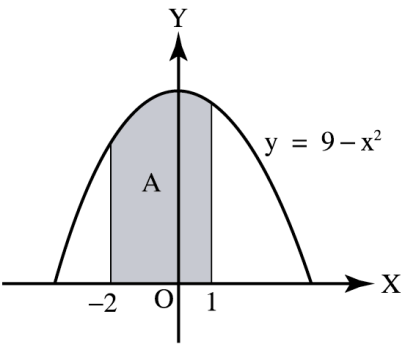 ให้ A แทนพื้นที่ที่ปิดล้อมด้วยเส้นโค้ง  y = 9  x2  จาก  x = 2  ถึง  x = 1 จะได้                         A  =  2 1(9  x2)dx=  =  =  =  24  ตารางหน่วย2)  จงหาพื้นที่ที่ปิดล้อมด้วยเส้นโค้ง y = x2 2x + 3 แกน X และเส้นตรง x = 1, x = 3วิธีทำ      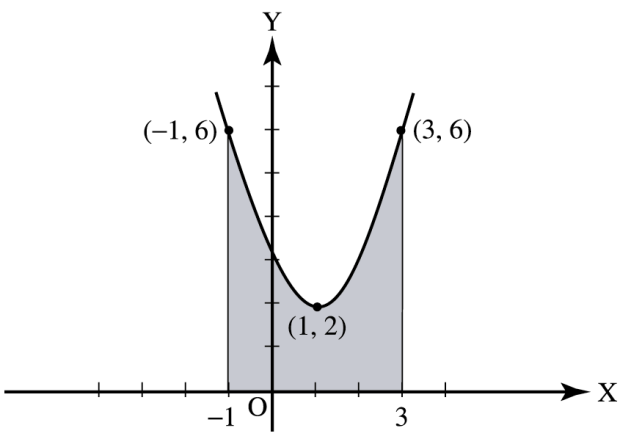 พื้นที่ส่วนที่แรเงา   =    1 3(x2 2x + 3)dx=  =  (9  9 + 9)  =  9 =  9 + 4=  13  ตารางหน่วย	2.  ในหัวข้อการหาพื้นที่ระหว่างเส้นโค้งสองเส้น ครูอาจยกตัวอย่างต่อไปนี้เพิ่มเติมจากในหนังสือเรียน1)  จงหาพื้นที่ระหว่างเส้นโค้ง y  =  3x  x2  และเส้นตรง  y  =  4 2x วิธีทำ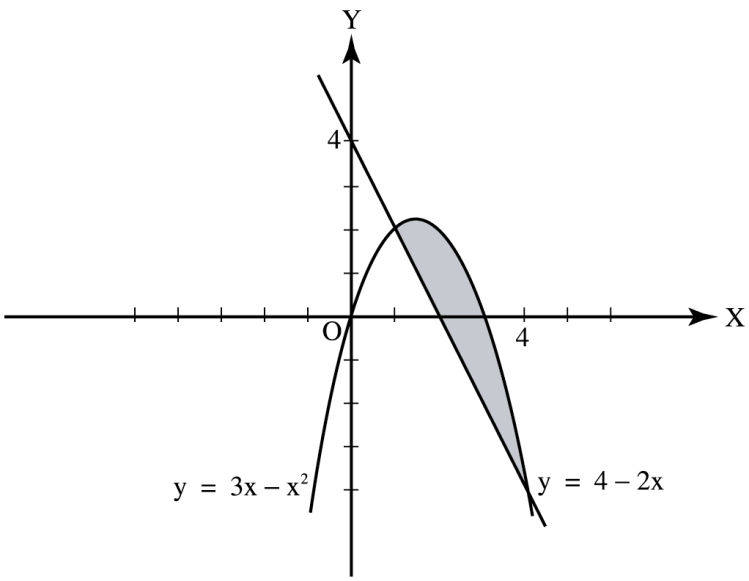 หาจุดตัดระหว่างเส้นโค้งกับเส้นตรงy  =  3x  x2y  =  4  2xจะได้              3x  x2  =  4  2xx2 5x + 4  =  0(x  4)(x  1)  =  0x  =  1, 4y  =  2, 4จุดตัดคือ (1, 2) และ (4, 4)พื้นที่ระหว่างเส้นโค้ง    =    1 4 [(3x  x2)  (4  2x)]dx=    1 4 (5x  x2 4)dx=  ==  =  =  =    ตารางหน่วย	2)  จงหาพื้นที่ระหว่างเส้นโค้ง y  =  2x2 4x + 6 และ y  =  1 + 4x  x2 วิธีทำ     หาจุดตัดของเส้นโค้ง  y  =  2x2 4x + 6และ                             y  =  1 + 4x  x2จะได้         2x2 4x + 6  =  1 + 4x  x23x2 8x + 5  =  0(3x  5)(x  1)  =  0x  =  , 1พื้นที่ระหว่างเส้นโค้ง  =  1    [(1 + 4x  x2)  (2x2 4x + 6)]dx=  1  (3x2+ 8x  5)dx=  [x3+ 4x2  5x]=   (1 + 4  5)				   =   (2)=   + 2=    ตารางหน่วย3. ให้นักเรียนกลุ่มเดิมทำแบบฝึกหัด ในหนังสือเรียน วิชาคณิตศาสตร์เพิ่มเติม เล่ม 6 สสวท   สื่อ/แหล่งการเรียนรู้	- แบบฝึกหัด หนังสือเรียน วิชาคณิตศาสตร์เพิ่มเติม เล่ม 6 สสวท	- บทเรียนออนไลน์ใน www.elsd.ssru.ac.th/ketum.saการวัดและการประเมินบันทึกหลังการสอนแผนการจัดการเรียนรู้ที่ 3ผลการสอน............................................................................................................................................................................................................................................................................................................................................................................................................................................................................................................................................................................................................................................................................ปัญหาและอุปสรรค............................................................................................................................................................................................................................................................................................................................................................................................................................................................................................................................................................................................................................................................................ข้อเสนอแนะ.........................................................................................................................................................................................................................................................................................................................................................................................................................................................................................................ลงชื่อ..............................................			 				 (อาจารย์เกตุม     สระบุรินทร์)							อาจารย์ผู้สอนความเห็นของหัวหน้ากลุ่มสาระการเรียนรู้.........................................................................................................................................................................................................................................................................................................................................................................................................................................................................................................ลงชื่อ..............................................							     (อาจารย์น้ำผึ้ง    ชูเลิศ)							หัวหน้ากลุ่มสาระการเรียนรู้ความเห็นของรองผู้อำนวยการฝ่ายวิชาการ.........................................................................................................................................................................................................................................................................................................................................................................................................................................................................................................                                                                     ลงชื่อ..............................................	 					          (อาจารย์ ดร.สุดารัตน์     ศรีมา)							  รองผู้อำนวยการฝ่ายวิชาการเป้าหมายหลักฐานเครื่องมือวัดเกณฑ์การประเมินด้านความรู้- หาพื้นที่ที่ปิดล้อมด้วยเส้นโค้งบนช่วงที่กำหนดให้ได้1. ตรวจผลการทำแบบทดสอบก่อนเรียน2. สังเกตจากการซักถาม การแสดง ความคิดเห็น การให้ข้อเสนอแนะ และการอภิปรายร่วมกัน3. ตรวจผลการปฏิบัติตามใบงาน 4. ตรวจผลการทำแบบฝึกหัด- แบบฝึกหัด- แบบทดสอบ- เอกสารประกอบการเรียน บทเรียนออน์ไลน์ตรวจสอบความถูกต้องของวิธีทำและคำตอบด้านทักษะ/กระบวนการ- การให้เหตุผล การสื่อสาร การสื่อความหมาย การนำเสนอและการเชื่อมโยงหลักการความรู้ทางคณิตศาสตร์กับศาสตร์อื่น1. สังเกตพฤติกรรมขณะทำงานร่วมกับกลุ่ม2. ประเมินพฤติกรรมตามรายการด้านคุณธรรม จริยธรรมและค่านิยม– แบบประเมินพฤติกรรมขณะทำงานร่วมกับกลุ่ม– แบบประเมินด้านคุณธรรม จริยธรรม และค่านิยมผ่านเกณฑ์เฉลี่ย 3 ขึ้นไปเป้าหมายหลักฐานเครื่องมือวัดเกณฑ์การประเมินด้านคุณลักษณะอันพึงประสงค์- มีระเบียบเรียบร้อย รอบคอบ และมีความเชื่อมั่นในตนเอง1. สังเกตพฤติกรรมการสื่อสารการเชื่อมโยงหลักการความรู้ ทางคณิตศาสตร์2. ประเมินพฤติกรรมตามรายการประเมินด้านทักษะ/กระบวนการ3. สังเกตขณะการปฏิบัติตามใบงาน4. สังเกตขณะทำแบบฝึกหัด- – แบบประเมินด้านทักษะ/  กระบวนการผ่านเกณฑ์เฉลี่ย 3 ขึ้นไปด้านสมรรถนะ- ความสามารถในการสื่อสาร- ความสามารถในการคิด- ความสามารถในการแก้ปัญหา- แบบฝึกหัด - บทเรียนออนไลน์- แบบฝึกหัด - บทเรียนออนไลน์ผ่านเกณฑ์เฉลี่ย 3 ขึ้นไป